Утвердить: 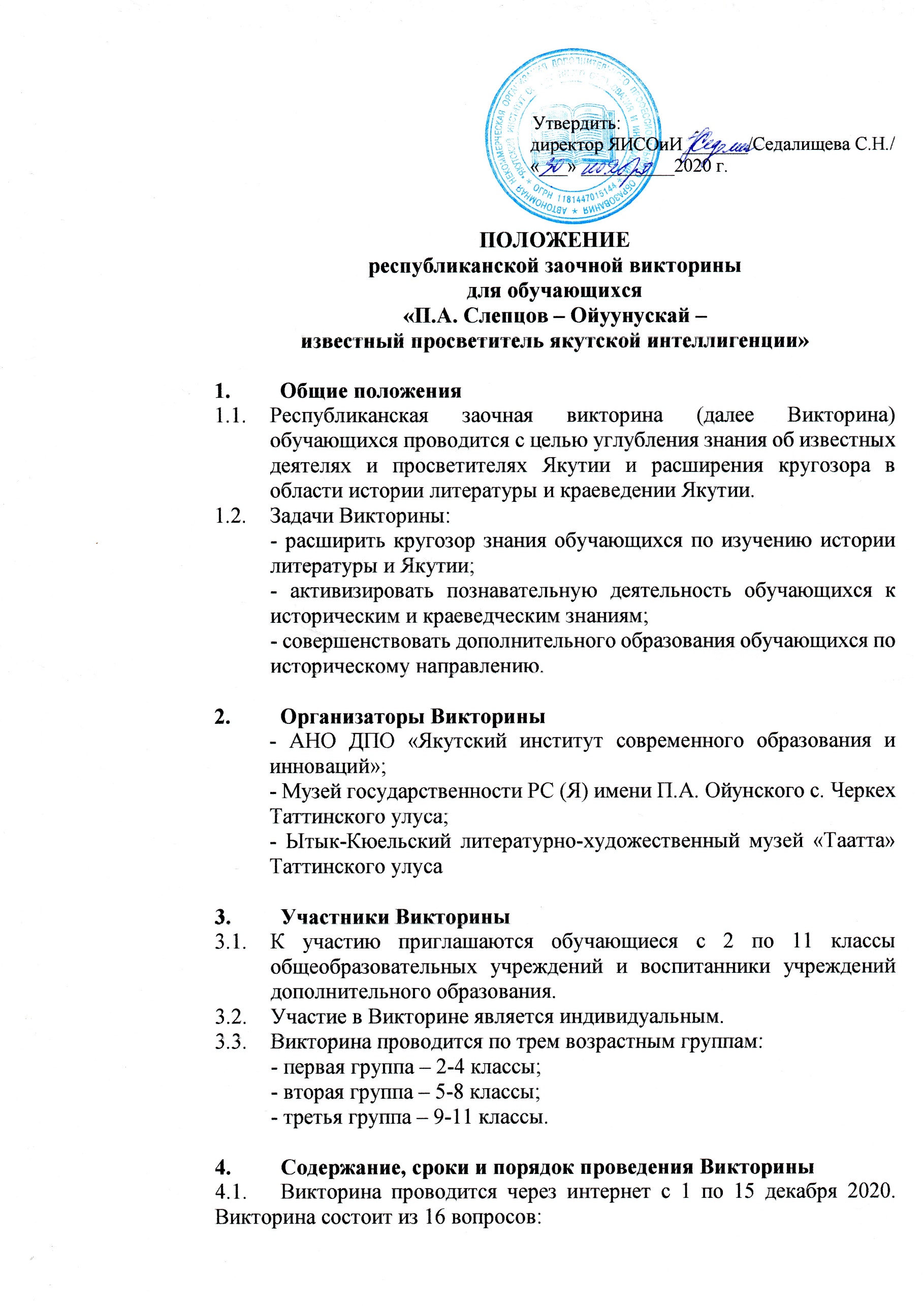 директор ЯИСОиИ_______/Седалищева С.Н./                                                                    «___» __________2020 г.ПОЛОЖЕНИЕреспубликанской заочной викторины для обучающихся«П.А. Слепцов – Ойуунускай – известный просветитель якутской интеллигенции»Общие положенияРеспубликанская заочная викторина (далее Викторина) обучающихся проводится с целью углубления знания об известных деятелях и просветителях Якутии и расширения кругозора в области истории литературы и краеведении Якутии.Задачи Викторины:- расширить кругозор знания обучающихся по изучению истории литературы и Якутии;- активизировать познавательную деятельность обучающихся к историческим и краеведческим знаниям;- совершенствовать дополнительного образования обучающихся по историческому направлению.Организаторы Викторины- АНО ДПО «Якутский институт современного образования и инноваций»;- Музей государственности РС (Я) имени П.А. Ойунского с. Черкех Таттинского улуса;- Ытык-Кюельский литературно-художественный музей «Таатта» Таттинского улуса Участники ВикториныК участию приглашаются обучающиеся с 2 по 11 классы общеобразовательных учреждений и воспитанники учреждений дополнительного образования.Участие в Викторине является индивидуальным.Викторина проводится по трем возрастным группам:- первая группа – 2-4 классы;- вторая группа – 5-8 классы;- третья группа – 9-11 классы.Содержание, сроки и порядок проведения ВикториныВикторина проводится через интернет с 1 по 15 декабря 2020. Викторина состоит из 16 вопросов:Задании Викторины будут опубликоваться и распространяться через WhatsApp Для участия в Викторине необходимо:- заполнить анкету и оплатить орг. взнос за участие (в орг. взнос входит распечатка сертификатов и приобретение призов для победителей).  (Приложение 1)- ответы на вопросы Викторины произвести сразу через интернет WhatsApp. - заявки и анкеты принимаются на адрес: iso1109@mail.ru с темой «Викторина «П.А. Слепцов – Ойуунускай». В начале листа ответов обязательно полностью указывается фамилия и имя участника, класс, образовательная организация, город/район.4.4. Информация о Викторине размещена на сайте Якутский институт современного образования и инноваций http://isoinno.ru/. Ответственный за проведение Викторины: Седалищева Саргылана Николаевна, лаборант-исследователь НОЦ АН РС (Я), конт. тел: 891482557044.5. Оценивание Викторины:- за каждый правильный ответ в тестах Викторины участник получает один балл. Максимальная оценка в баллах равна количеству предлагаемых вопросов (Приложение 2).- рассмотрение выполненных работ по Викторине экспертной комиссией проводится с 15 по 20 декабря 2020 г.5. Подведение итогов Викторины5.1. В каждой возрастной группе (учащиеся 2-4 классов, 5-8 классов и 9-11 классов) определяются победители (1-е место) и призеры (2-е и 3-е место).5.2. Победители и призеры награждаются дипломами 1, 2, 3 степенью Якутского института современного образования и инноваций5.3. Участники поощряются сертификатами Якутского института современного образования и инноваций5.4. Награждение проводиться с 15 по 20 декабря 2020 г.Приложение 1 к  ПоложениюЗаявкана участие в республиканской заочной викторине для обучающихся«П.А. Слепцов – Ойуунускай известный просветитель якутской интеллигенции»Ф.И.О.участника(полностью написать)Класс, школа, район(полностью написать)Контактные данные(телефон и е-mail)ИзвещениеКассир                                                                                                           Форма № ПД-4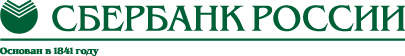 Автономная некоммерческая организация дополнительного профессионального образования «Якутский институт современного образования и инноваций»                                                                                                           Форма № ПД-4Автономная некоммерческая организация дополнительного профессионального образования «Якутский институт современного образования и инноваций»                                                                                                           Форма № ПД-4Автономная некоммерческая организация дополнительного профессионального образования «Якутский институт современного образования и инноваций»                                                                                                           Форма № ПД-4Автономная некоммерческая организация дополнительного профессионального образования «Якутский институт современного образования и инноваций»                                                                                                           Форма № ПД-4Автономная некоммерческая организация дополнительного профессионального образования «Якутский институт современного образования и инноваций»                                                                                                           Форма № ПД-4Автономная некоммерческая организация дополнительного профессионального образования «Якутский институт современного образования и инноваций»                                                                                                           Форма № ПД-4Автономная некоммерческая организация дополнительного профессионального образования «Якутский институт современного образования и инноваций»                                                                                                           Форма № ПД-4Автономная некоммерческая организация дополнительного профессионального образования «Якутский институт современного образования и инноваций»                                                                                                           Форма № ПД-4Автономная некоммерческая организация дополнительного профессионального образования «Якутский институт современного образования и инноваций»                                                                                                           Форма № ПД-4Автономная некоммерческая организация дополнительного профессионального образования «Якутский институт современного образования и инноваций»ИзвещениеКассир                                                                 (наименование получателя платежа)                                                                  (наименование получателя платежа)                                                                  (наименование получателя платежа)                                                                  (наименование получателя платежа)                                                                  (наименование получателя платежа)                                                                  (наименование получателя платежа)                                                                  (наименование получателя платежа)                                                                  (наименование получателя платежа)                                                                  (наименование получателя платежа)                                                                  (наименование получателя платежа) ИзвещениеКассир14353373611435337361407038104760000015214070381047600000152140703810476000001521407038104760000015214070381047600000152140703810476000001521ИзвещениеКассир            (ИНН получателя платежа)                                               ( номер счета получателя платежа)            (ИНН получателя платежа)                                               ( номер счета получателя платежа)            (ИНН получателя платежа)                                               ( номер счета получателя платежа)            (ИНН получателя платежа)                                               ( номер счета получателя платежа)            (ИНН получателя платежа)                                               ( номер счета получателя платежа)            (ИНН получателя платежа)                                               ( номер счета получателя платежа)            (ИНН получателя платежа)                                               ( номер счета получателя платежа)            (ИНН получателя платежа)                                               ( номер счета получателя платежа)            (ИНН получателя платежа)                                               ( номер счета получателя платежа)            (ИНН получателя платежа)                                               ( номер счета получателя платежа)ИзвещениеКассирЯО №8603 ПАО Сбербанк г. ЯкутскЯО №8603 ПАО Сбербанк г. ЯкутскЯО №8603 ПАО Сбербанк г. ЯкутскЯО №8603 ПАО Сбербанк г. ЯкутскЯО №8603 ПАО Сбербанк г. ЯкутскЯО №8603 ПАО Сбербанк г. ЯкутскБИКБИК049805609ИзвещениеКассир                     (наименование банка получателя платежа)                     (наименование банка получателя платежа)                     (наименование банка получателя платежа)                     (наименование банка получателя платежа)                     (наименование банка получателя платежа)                     (наименование банка получателя платежа)                     (наименование банка получателя платежа)                     (наименование банка получателя платежа)                     (наименование банка получателя платежа)                     (наименование банка получателя платежа)ИзвещениеКассирНомер кор./сч. банка получателя платежаНомер кор./сч. банка получателя платежаНомер кор./сч. банка получателя платежаНомер кор./сч. банка получателя платежаНомер кор./сч. банка получателя платежа3010181040000000060930101810400000000609301018104000000006093010181040000000060930101810400000000609ИзвещениеКассирОбразовательные услугиОбразовательные услугиОбразовательные услугиОбразовательные услугиОбразовательные услугиОбразовательные услугиИзвещениеКассир                       (наименование платежа)                                                               (номер лицевого счета (код) плательщика)                       (наименование платежа)                                                               (номер лицевого счета (код) плательщика)                       (наименование платежа)                                                               (номер лицевого счета (код) плательщика)                       (наименование платежа)                                                               (номер лицевого счета (код) плательщика)                       (наименование платежа)                                                               (номер лицевого счета (код) плательщика)                       (наименование платежа)                                                               (номер лицевого счета (код) плательщика)                       (наименование платежа)                                                               (номер лицевого счета (код) плательщика)                       (наименование платежа)                                                               (номер лицевого счета (код) плательщика)                       (наименование платежа)                                                               (номер лицевого счета (код) плательщика)                       (наименование платежа)                                                               (номер лицевого счета (код) плательщика)ИзвещениеКассирФ.И.О. плательщика:ИзвещениеКассирАдрес плательщика:ИзвещениеКассир  Сумма платежа: _________руб.  00 коп.   Сумма платы за услуги: _______ руб. _____коп  Сумма платежа: _________руб.  00 коп.   Сумма платы за услуги: _______ руб. _____коп  Сумма платежа: _________руб.  00 коп.   Сумма платы за услуги: _______ руб. _____коп  Сумма платежа: _________руб.  00 коп.   Сумма платы за услуги: _______ руб. _____коп  Сумма платежа: _________руб.  00 коп.   Сумма платы за услуги: _______ руб. _____коп  Сумма платежа: _________руб.  00 коп.   Сумма платы за услуги: _______ руб. _____коп  Сумма платежа: _________руб.  00 коп.   Сумма платы за услуги: _______ руб. _____коп  Сумма платежа: _________руб.  00 коп.   Сумма платы за услуги: _______ руб. _____коп  Сумма платежа: _________руб.  00 коп.   Сумма платы за услуги: _______ руб. _____коп  Сумма платежа: _________руб.  00 коп.   Сумма платы за услуги: _______ руб. _____копИзвещениеКассир  Итого ______________ руб. ______ коп.       “______”_____________________ 2019г.  Итого ______________ руб. ______ коп.       “______”_____________________ 2019г.  Итого ______________ руб. ______ коп.       “______”_____________________ 2019г.  Итого ______________ руб. ______ коп.       “______”_____________________ 2019г.  Итого ______________ руб. ______ коп.       “______”_____________________ 2019г.  Итого ______________ руб. ______ коп.       “______”_____________________ 2019г.  Итого ______________ руб. ______ коп.       “______”_____________________ 2019г.  Итого ______________ руб. ______ коп.       “______”_____________________ 2019г.  Итого ______________ руб. ______ коп.       “______”_____________________ 2019г.  Итого ______________ руб. ______ коп.       “______”_____________________ 2019г.ИзвещениеКассирС условиями приема указанной в платежном документе суммы, в т.ч. с суммой взимаемой платы за услуги банка ознакомлен и согласен.                                        Подпись плательщикаС условиями приема указанной в платежном документе суммы, в т.ч. с суммой взимаемой платы за услуги банка ознакомлен и согласен.                                        Подпись плательщикаС условиями приема указанной в платежном документе суммы, в т.ч. с суммой взимаемой платы за услуги банка ознакомлен и согласен.                                        Подпись плательщикаС условиями приема указанной в платежном документе суммы, в т.ч. с суммой взимаемой платы за услуги банка ознакомлен и согласен.                                        Подпись плательщикаС условиями приема указанной в платежном документе суммы, в т.ч. с суммой взимаемой платы за услуги банка ознакомлен и согласен.                                        Подпись плательщикаС условиями приема указанной в платежном документе суммы, в т.ч. с суммой взимаемой платы за услуги банка ознакомлен и согласен.                                        Подпись плательщикаС условиями приема указанной в платежном документе суммы, в т.ч. с суммой взимаемой платы за услуги банка ознакомлен и согласен.                                        Подпись плательщикаС условиями приема указанной в платежном документе суммы, в т.ч. с суммой взимаемой платы за услуги банка ознакомлен и согласен.                                        Подпись плательщикаС условиями приема указанной в платежном документе суммы, в т.ч. с суммой взимаемой платы за услуги банка ознакомлен и согласен.                                        Подпись плательщикаС условиями приема указанной в платежном документе суммы, в т.ч. с суммой взимаемой платы за услуги банка ознакомлен и согласен.                                        Подпись плательщикаКвитанция КассирКвитанция КассирАвтономная некоммерческая организация дополнительного профессионального образования «Якутский институт современного образования и инноваций»Автономная некоммерческая организация дополнительного профессионального образования «Якутский институт современного образования и инноваций»Автономная некоммерческая организация дополнительного профессионального образования «Якутский институт современного образования и инноваций»Автономная некоммерческая организация дополнительного профессионального образования «Якутский институт современного образования и инноваций»Автономная некоммерческая организация дополнительного профессионального образования «Якутский институт современного образования и инноваций»Автономная некоммерческая организация дополнительного профессионального образования «Якутский институт современного образования и инноваций»Автономная некоммерческая организация дополнительного профессионального образования «Якутский институт современного образования и инноваций»Автономная некоммерческая организация дополнительного профессионального образования «Якутский институт современного образования и инноваций»Автономная некоммерческая организация дополнительного профессионального образования «Якутский институт современного образования и инноваций»Автономная некоммерческая организация дополнительного профессионального образования «Якутский институт современного образования и инноваций»Квитанция Кассир                                                                 (наименование получателя платежа)                                                                  (наименование получателя платежа)                                                                  (наименование получателя платежа)                                                                  (наименование получателя платежа)                                                                  (наименование получателя платежа)                                                                  (наименование получателя платежа)                                                                  (наименование получателя платежа)                                                                  (наименование получателя платежа)                                                                  (наименование получателя платежа)                                                                  (наименование получателя платежа) Квитанция Кассир14353373611435337361407038104760000015214070381047600000152140703810476000001521407038104760000015214070381047600000152140703810476000001521Квитанция Кассир            (ИНН получателя платежа)                                               ( номер счета получателя платежа)            (ИНН получателя платежа)                                               ( номер счета получателя платежа)            (ИНН получателя платежа)                                               ( номер счета получателя платежа)            (ИНН получателя платежа)                                               ( номер счета получателя платежа)            (ИНН получателя платежа)                                               ( номер счета получателя платежа)            (ИНН получателя платежа)                                               ( номер счета получателя платежа)            (ИНН получателя платежа)                                               ( номер счета получателя платежа)            (ИНН получателя платежа)                                               ( номер счета получателя платежа)            (ИНН получателя платежа)                                               ( номер счета получателя платежа)            (ИНН получателя платежа)                                               ( номер счета получателя платежа)Квитанция КассирЯО №8603 ПАО Сбербанк г. ЯкутскЯО №8603 ПАО Сбербанк г. ЯкутскЯО №8603 ПАО Сбербанк г. ЯкутскЯО №8603 ПАО Сбербанк г. ЯкутскЯО №8603 ПАО Сбербанк г. ЯкутскЯО №8603 ПАО Сбербанк г. ЯкутскБИКБИККвитанция Кассир                     (наименование банка получателя платежа)                     (наименование банка получателя платежа)                     (наименование банка получателя платежа)                     (наименование банка получателя платежа)                     (наименование банка получателя платежа)                     (наименование банка получателя платежа)                     (наименование банка получателя платежа)                     (наименование банка получателя платежа)                     (наименование банка получателя платежа)                     (наименование банка получателя платежа)Квитанция КассирНомер кор./сч. банка получателя платежаНомер кор./сч. банка получателя платежаНомер кор./сч. банка получателя платежаНомер кор./сч. банка получателя платежаНомер кор./сч. банка получателя платежа3010181040000000060930101810400000000609301018104000000006093010181040000000060930101810400000000609Квитанция КассирОбразовательные услугиОбразовательные услугиОбразовательные услугиОбразовательные услугиОбразовательные услугиОбразовательные услугиКвитанция Кассир                       (наименование платежа)                                                               (номер лицевого счета (код) плательщика)                       (наименование платежа)                                                               (номер лицевого счета (код) плательщика)                       (наименование платежа)                                                               (номер лицевого счета (код) плательщика)                       (наименование платежа)                                                               (номер лицевого счета (код) плательщика)                       (наименование платежа)                                                               (номер лицевого счета (код) плательщика)                       (наименование платежа)                                                               (номер лицевого счета (код) плательщика)                       (наименование платежа)                                                               (номер лицевого счета (код) плательщика)                       (наименование платежа)                                                               (номер лицевого счета (код) плательщика)                       (наименование платежа)                                                               (номер лицевого счета (код) плательщика)                       (наименование платежа)                                                               (номер лицевого счета (код) плательщика)Квитанция КассирФ.И.О. плательщика:Квитанция КассирАдрес плательщика:Квитанция КассирСумма платежа: _________________.   Сумма платы за услуги: ____ руб. ____коп.Сумма платежа: _________________.   Сумма платы за услуги: ____ руб. ____коп.Сумма платежа: _________________.   Сумма платы за услуги: ____ руб. ____коп.Сумма платежа: _________________.   Сумма платы за услуги: ____ руб. ____коп.Сумма платежа: _________________.   Сумма платы за услуги: ____ руб. ____коп.Сумма платежа: _________________.   Сумма платы за услуги: ____ руб. ____коп.Сумма платежа: _________________.   Сумма платы за услуги: ____ руб. ____коп.Сумма платежа: _________________.   Сумма платы за услуги: ____ руб. ____коп.Сумма платежа: _________________.   Сумма платы за услуги: ____ руб. ____коп.Сумма платежа: _________________.   Сумма платы за услуги: ____ руб. ____коп.Квитанция Кассир Итого ___________ руб. _____ коп.                 “________”________________________ 200___г. Итого ___________ руб. _____ коп.                 “________”________________________ 200___г. Итого ___________ руб. _____ коп.                 “________”________________________ 200___г. Итого ___________ руб. _____ коп.                 “________”________________________ 200___г. Итого ___________ руб. _____ коп.                 “________”________________________ 200___г. Итого ___________ руб. _____ коп.                 “________”________________________ 200___г. Итого ___________ руб. _____ коп.                 “________”________________________ 200___г. Итого ___________ руб. _____ коп.                 “________”________________________ 200___г. Итого ___________ руб. _____ коп.                 “________”________________________ 200___г. Итого ___________ руб. _____ коп.                 “________”________________________ 200___г.Квитанция КассирС условиями приема указанной в платежном документе суммы, в т.ч. с суммой взимаемой платы за услуги банка ознакомлен и согласен.                                                                                              Подпись плательщикаС условиями приема указанной в платежном документе суммы, в т.ч. с суммой взимаемой платы за услуги банка ознакомлен и согласен.                                                                                              Подпись плательщикаС условиями приема указанной в платежном документе суммы, в т.ч. с суммой взимаемой платы за услуги банка ознакомлен и согласен.                                                                                              Подпись плательщикаС условиями приема указанной в платежном документе суммы, в т.ч. с суммой взимаемой платы за услуги банка ознакомлен и согласен.                                                                                              Подпись плательщикаС условиями приема указанной в платежном документе суммы, в т.ч. с суммой взимаемой платы за услуги банка ознакомлен и согласен.                                                                                              Подпись плательщикаС условиями приема указанной в платежном документе суммы, в т.ч. с суммой взимаемой платы за услуги банка ознакомлен и согласен.                                                                                              Подпись плательщикаС условиями приема указанной в платежном документе суммы, в т.ч. с суммой взимаемой платы за услуги банка ознакомлен и согласен.                                                                                              Подпись плательщикаС условиями приема указанной в платежном документе суммы, в т.ч. с суммой взимаемой платы за услуги банка ознакомлен и согласен.                                                                                              Подпись плательщикаС условиями приема указанной в платежном документе суммы, в т.ч. с суммой взимаемой платы за услуги банка ознакомлен и согласен.                                                                                              Подпись плательщикаС условиями приема указанной в платежном документе суммы, в т.ч. с суммой взимаемой платы за услуги банка ознакомлен и согласен.                                                                                              Подпись плательщика